UNIVERSIDAD NACIONAL AUTONOMA DE HONDURAS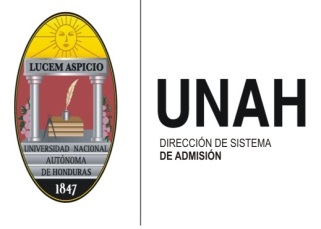 SECRETARIA EJECUTIVA DE ADMINISTRACION Y FINANZASNúmero de Solicitud Anterior:    _____________________                                     Fecha:   __________________Número de Solicitud Actual: ________________________DATOS GENERALES:____________________     ______________________ _______________________  ____________________         Primer Nombre                                   Segundo Nombre                                Primer Apellido                                Segundo ApellidoNúmero de Identidad: _______________________________________Número de Cuenta: _________________________________________Carrera:  __________________________________________________DATOS DE LA PETICIÓN:Importe: Lps._______________                      Solicitud de Crédito                                                                                     Solicitud de Efectivo                                                                                CONCEPTO: Motivo:_______________________________________Firma del Solicitante